ПОЛОЖЕНИЕо Совете родителей (законных представителей) воспитанниковмуниципального бюджетного дошкольного образовательногоучреждения «Детский сад №51 «Красная шапочка»1. ОБЩИЕ ПОЛОЖЕНИЯ1.1. Настоящее положение разработано в соответствии с Законом "Об образовании в Российской Федерации" № 273-ФЗ, Семейным Кодексом, Правовыми актами органов управления, законами или нормативными актами субъекта Российской Федерации по месту нахождения МБДОУ  «Детский сад № 51 «Красная шапочка» (далее Учреждения), решениями высшего органа исполнительной власти соответствующего субъекта Российской Федерации, решениями органов местного самоуправления и органов управления образованием, Уставом Учреждения, а также запросом родительской общественности.1.2. Совет родителей (законных представителей) воспитанников создается в целях учета мнения родителей (законных представителей) по вопросам принятия Учреждением локальных нормативных актов, затрагивающих их права и законные интересы.1.3. Совет родителей функционирует в Учреждении в качестве добровольной общественной организации и содействует объединению усилий семьи и детского сада в деле развития, обучения и воспитания детей, оказывают помощь в определении и защите социально незащищенных воспитанников.1.4. Совет родителей в Учреждении, как представительный орган родительской общественности призван помогать детскому саду в его работе и организовывать выполнение всеми родителями (законными представителями) законных требований дошкольного учреждения.2. ЦЕЛИ, ЗАДАЧИ, ФУНКЦИИ СОВЕТА РОДИТЕЛЕЙ.2.1.  Цель Совета родителей - обеспечить постоянную и систематическую связь детского сада с родителями (законными представителями), содействовать пропаганде психолого-педагогических знаний для успешного решения задач развития детей дошкольного возраста в соответствии с ФГОС дошкольного образования.2.2. Основными задачами Совета родителей являются:- Содействие руководству ДОУ: в совершенствовании условий для осуществления образовательного процесса, охраны жизни и здоровья, свободного и гармоничного развития личности ребенка; в защите законных прав и интересов детей; в организации и проведении массовых мероприятий.-  Защита прав и интересов воспитанников; родителей (законных представителей).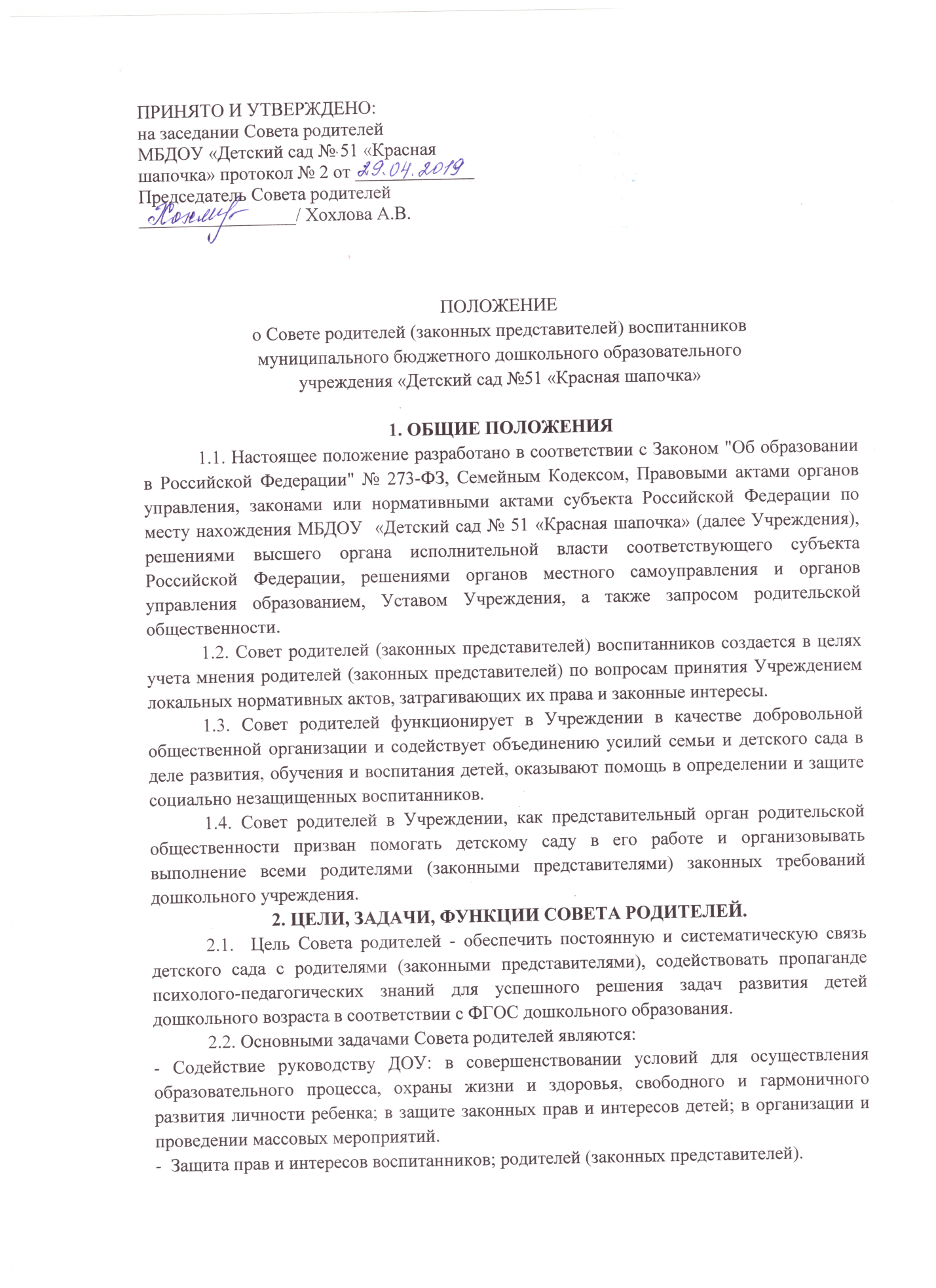 - Согласование от имени родительской общественности локальных актов, касающихся защиты прав и интересов воспитанников.- Организация работы с родителями (законными представителями) детей, посещающих ДОУ, по разъяснению их прав и обязанностей, значению всестороннего воспитания ребенка в семье, взаимодействию семьи и ДОУ в вопросах воспитания.2.3. Совет родителей:- Содействует обеспечению оптимальных условий для организации образовательного процесса (при подготовке наглядных методических пособий и т.д.).- Проводит разъяснительную и консультативную работу среди родителей (законных представителей) воспитанников об их правах и обязанностях.- Оказывает содействие в проведении массовых воспитательных мероприятий с детьми.- Участвует в подготовке ДОУ к новому учебному году.- Совместно с руководством ДОУ контролирует организацию качественного питания детей, медицинского обслуживания.- Оказывает помощь руководству ДОУ в организации и проведении общего родительского собрания.- Принимает участие в организации безопасных условий осуществления образовательного процесса, выполнения санитарно-гигиенических правил и норм.- Взаимодействует с другими органами самоуправления, общественными организациями по вопросу пропаганды традиций ДОУ.- Вносит предложения на рассмотрение администрации детского сада по вопросам организации образовательного процесса.2.4. Исключительной компетенцией Совета родителей являются:- принятие новых членов в состав Совета родителей;- избрание Председателя;- утверждение отчётов Председателя;- приостановление исполнения решений Председателя при их несоответствии действующему законодательству или принятым планам деятельности.3. СОСТАВ СОВЕТА РОДИТЕЛЕЙ.3.1. Совет родителей избирается в течение сентября-октября месяцев на общем собрании родителей простым большинством голосов сроком на один год.3.2. В состав Совета родителей входят родители воспитанников.3.3. Из своего состава Совет родителей избирает председателя, секретаря.3.4. Количество членов Совета родителей ДОУ определяется общим собранием родителей, при этом от каждой группы детей в Совет родителей избирается не менее одного представителя.3.5. Члены Совета родителей работают на общественных началах.3.6. Осуществление членами Совета родителей своих функций производится на безвозмездной основе.3.7. Члены Совета родителей имеют право:- Участвовать в деятельности Учреждения во всех проводимых им мероприятиях;- Избирать и быть избранным в руководящие органы Совета родителей:- Обсуждать любые вопросы деятельности Совета родителей и вносить предложения по улучшению его работы;- Участвовать в управлении Советом родителей;- На своей инициативе или по просьбе родителей вносить на рассмотрение Совета родителей вопросы, связанные с улучшением работы ДОУ;- Выйти из числа членов Совета родителей по собственному желанию;- Получать информацию о деятельности Совета родителей;- Вносить предложения о необходимости изменений и дополнений в Положение о Совете родителей и локальные акты ДОУ, касающиеся защиты прав и интересов детей;3.8. Члены Совета водителей обязаны:- Принимать участие в работе Совета родителей и выполнять его решения;- Участвовать в мероприятиях, проводимых Советом родителей ДОУ или родительскими комитетами групп, а также в реализации проектов и программ Совета родителей ДОУ.3.9. Председатель:- Организует выполнение решений, принятых на предыдущем заседании Совета родителей;- Взаимодействует с  руководителем ДОУ, педагогическим советом и другими лицами и организациями по вопросам функционирования и развития детского сада;- Координирует деятельность Совета родителей, осуществляет работу по реализации программ, проектов, планов;- Представляет Совет родителей перед администрацией, органами власти и управления;3.10. Председатель имеет право делегировать свои полномочия членам Совета родителей.4. ПРАВА, ОБЯЗАННОСТИ, ОТВЕТСТВЕННОСТЬ СОВЕТА РОДИТЕЛИ4.1 . Совет родителей имеет право:- Свободно распространять информацию о своей деятельности, в т.ч. на сайте Учреждения.- Заслушивать доклады заведующего (заместителя заведующего) о состоянии и перспективах работы ДОУ и по отдельным вопросам, интересующим родителей.- Вносить руководителю ДОУ предложения по организации работы педагогического, медицинского и обслуживающего персонала. Руководитель или должностные лица детского сада рассматривает предложения совета родителей и сообщают о результатах рассмотрения.- Систематически контролировать качество питания.- Устанавливать связь с общественными, государственными, муниципальными и иными предприятиями, профсоюзными и другими организациями по вопросам оказания помощи детскому саду.- Разрешать вопросы, связанные с семейным воспитанием детей, отмечать в средствах массовой информации лучших родителей за хорошее воспитание, пропагандировать передовой опыт семейного воспитания.- В случаях невыполнения родителями своих обязанностей по воспитанию детей принимать меры по созданию нормальных условий жизни детей в семье, в отдельных случаях сообщать по месту работы родителей для общественного воздействия.- Заслушивать и получать информацию от руководства детского сада, других органов самоуправления об организации и проведении воспитательной работы с детьми.- Давать разъяснения и принимать меры по рассматриваемым обращениям граждан в пределах заявленной компетенции.- Поощрять родителей воспитанников за активную работу в Родительском комитете, оказание помощи в проведении массовых воспитательных мероприятий и т.д.- Председатель Совета может присутствовать (с последующим информированием всех членов Комитета) на отдельных заседаниях педагогического совета, собраниях трудового коллектива, совещаниях при заведующей по вопросам, относящимся к компетенции Совета родителей.4.2. Совет родителей отвечает за:- Выполнение плана работы.- Выполнение решений, рекомендаций Совета.- Установление взаимопонимания между руководством ДОУ и родителями воспитанников в вопросах семейного и общественного воспитания.4.3. Члены Совета родителей во главе с его Председателем несут ответственность за эффективность его работы перед общим родительским собранием.5. ОРГАНИЗАЦИЯ РАБОТЫ СОВЕТА РОДИТЕЛЕЙ.5.1. Совет родителей созывается Председателем по мере необходимости, но не реже одного раза в шесть месяцев.5.2. Совет родителей правомочен, если на нём присутствуют 2/3 членов Совета родителей. Голосование проводится по принципу: один участник - один голос.5.3. Решения Совета родителей принимаются открытым голосованием большинством голосов присутствующих. Форму голосования Совет родителей устанавливает в каждом конкретном случае.5.4. Решения Совета родителей должны согласовываться с руководителем ДОУ.5.5. Совет родителей:- содействует организации педагогической пропаганды среди родителей и населения, в организации общих родительских собраний и родительских конференций по обмену опытом семейного и общественного воспитания, докладов и лекций для родителей;- содействует установлению связей педагогов с семьями воспитанников;- содействует организации охраны жизни и здоровья воспитанников, в проведении оздоровительных мероприятий;- обеспечивает выполнение решений Совета родителей всеми родителями;- даёт рекомендации администрации детского сада по созданию оптимальных условий для обучения и воспитания воспитанников, в том числе по укреплению их здоровья и организации питания;- организует участие родителей в благоустройстве и ремонте помещений, оборудования и хозяйственного инвентаря, в благоустройстве и озеленении территорий, в изготовлении пособий, учебного наглядного материала, мебели др.;- содействует организации и активного участи родителей в конкурсах, соревнованиях и других массовых мероприятиях для детей детского сада;- содействует совершенствованию и укреплению хозяйственной и материально технической базы (ремонт детской мебели, утепление окон в зимний период, пошив детских театральных костюмов и т.д.);5.6. Совет родителей планирует свою работу в соответствии с планом работы ДОУ. План утверждается на заседании Совета родителей (законных представителей).5.7. Изменения и дополнения в Положение о Совете родителей принимается на общем родительском собрании и регистрируется в протоколе собрания.5.8. Совет родителей подотчётен общему родительскому собранию, которому периодически (не реже двух раз в год) докладывает о выполнении ранее принятых решений. 5.9. Совет родителей осуществляет свою деятельность по принятым им регламенту и плану, которые согласуются c руководителем ДОУ.6. ДЕЛОПРОИЗВОДСТВО6.1. Совет родителей ведет протоколы своих заседаний.6.2. Заведующий МБДОУ определяет место хранения протоколов.6.3. Ответственность за делопроизводство в Совете родителей возлагается на председателя или секретаря.ПРИНЯТО И УТВЕРЖДЕНО:на заседании Совета родителейМБДОУ «Детский сад № 51 «Красная шапочка» протокол № 2 от _____________Председатель Совета родителей_________________/ Хохлова А.В.